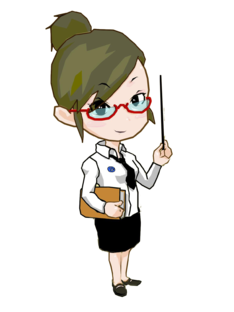 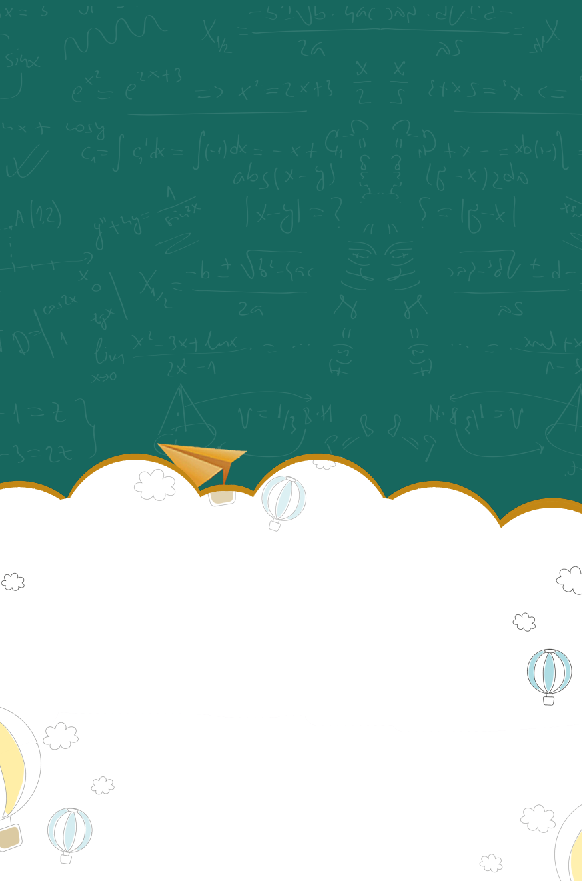 .自荐信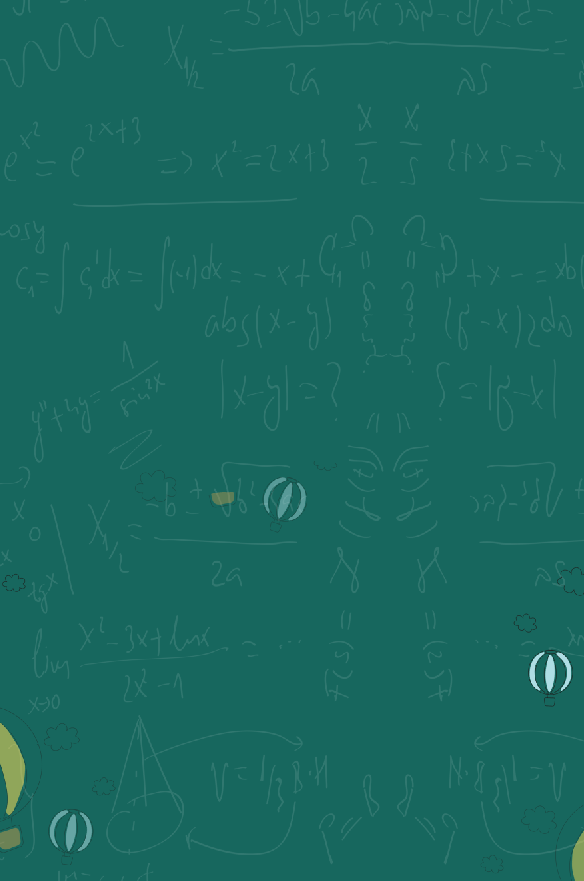 尊敬的领导：　　您好!　　每一位教师犹如人梯，为成就攀登者而牺牲自己;犹如露珠，滋润着吐艳的花果。现在，我马上就要从一名受教者转为一名施教者，而十六年的求学使我深刻体会到了作为一名人民教师的神圣职责，因此，我将以满腔的热情，百倍的信心，投入到我所喜爱的教育事业中去。　　“学高为师，身正为范”是我一直铭记的警言。以此为鉴，我在大学四年中努力学习，不断充实自我，调整自我。在校期间，我从英语专业特点入手，在听、说、读、写、译等方面严格要求自己。各学科成绩良好。大二时以良好的成绩通过了专业四级的考试。同时，我大量汲取课外的知识，阅读英文原文著作、报刊、杂志，经常参加各院系的学术报告活动，扩展知识的广度和深度。教学法这门课程的开设，为我的学习打开了另一个窗口。通过对比中外教学法的特长、优点，我找出了适合于自己特色的教学方法，并在实践中得到检验。在XX学校实习期间，我以完善的教学方法、大方的教态、流利的口语表达获得了优秀的实习成绩。我在担任团支书期间，组织策划了团支部园地的出版，并使支部被评为优秀团支部。组织多次政治学习，策划多次活动如捐款、合唱、晚会等，培养了一定的组织能力。在课余时间，我连续三年担任家教工作。所教的学生囊括了从小学到大学的全部阶段。不仅达到了经济完全独立的目的，丰富了阅历，检验了课堂所学的理论知识，而且对现阶段的教育有了更深层次的了解。　　现在，我就要步入社会。富于理想，勇于实践的我;亲近自然，游历丰富的我;崇尚知识，喜欢探索的我，想实现自己的价值，回报社会，体现现代英语教师的风采。“江河不厌小溪，方有其波涛滚滚;高山不厌其碎石，才有其巍峨雄伟。”因此，我诚挚地希望加入贵校这支教书育人的精英队伍，在未来的日子里，与教师携手共进，为教育创一份美好的明天而尽一份心力!　　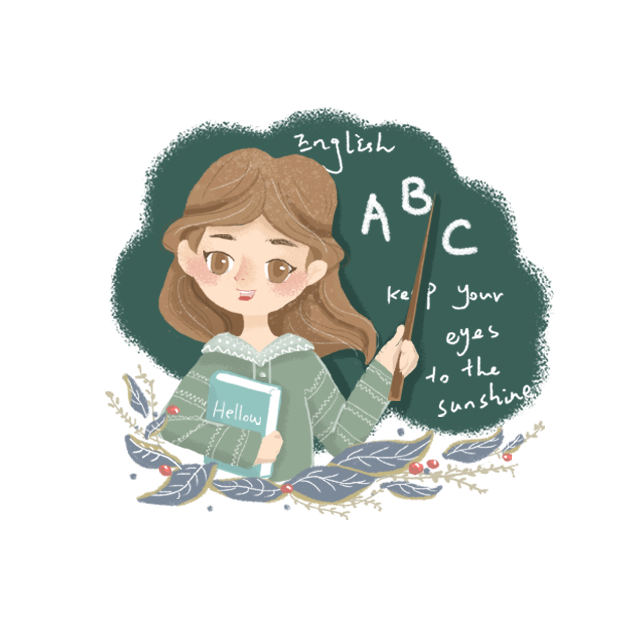 顺祝贵校事业蒸蒸日上!　　某某某　XXXX年XX月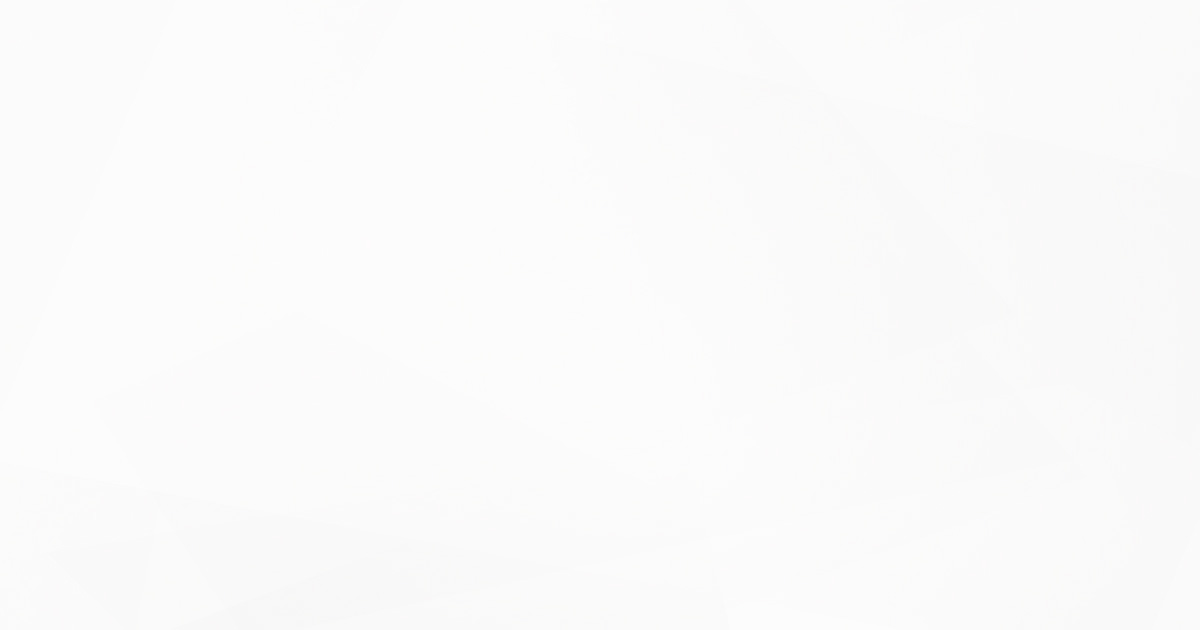 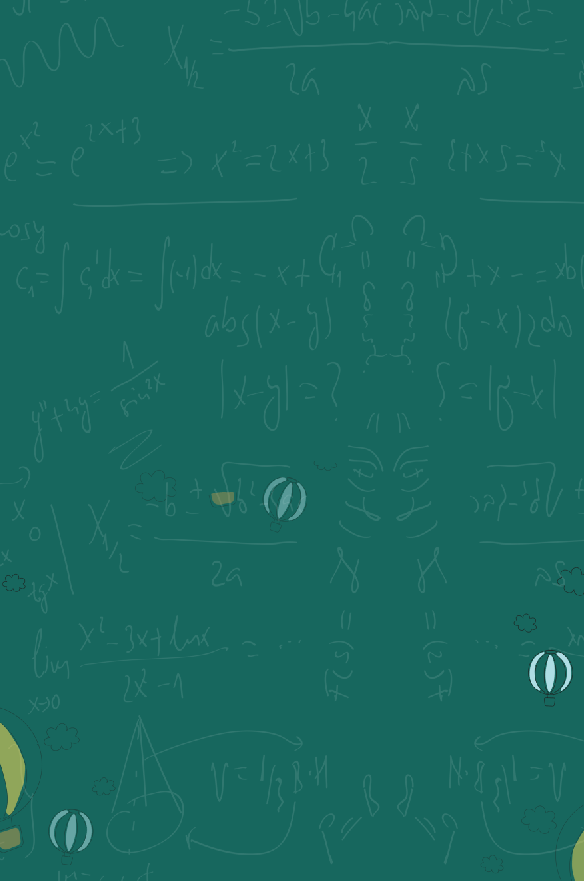 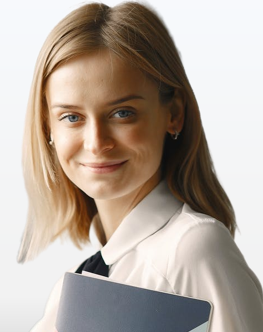 